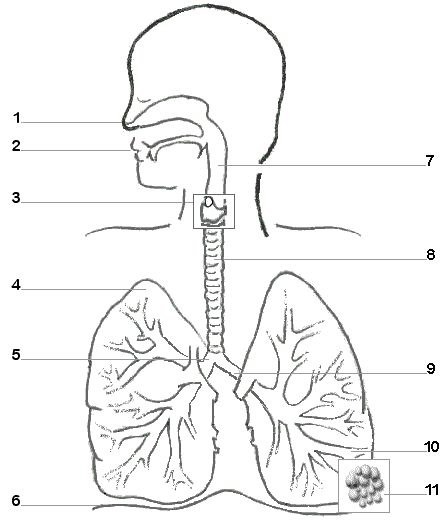 NameDescription & Function1234567891011